N° ______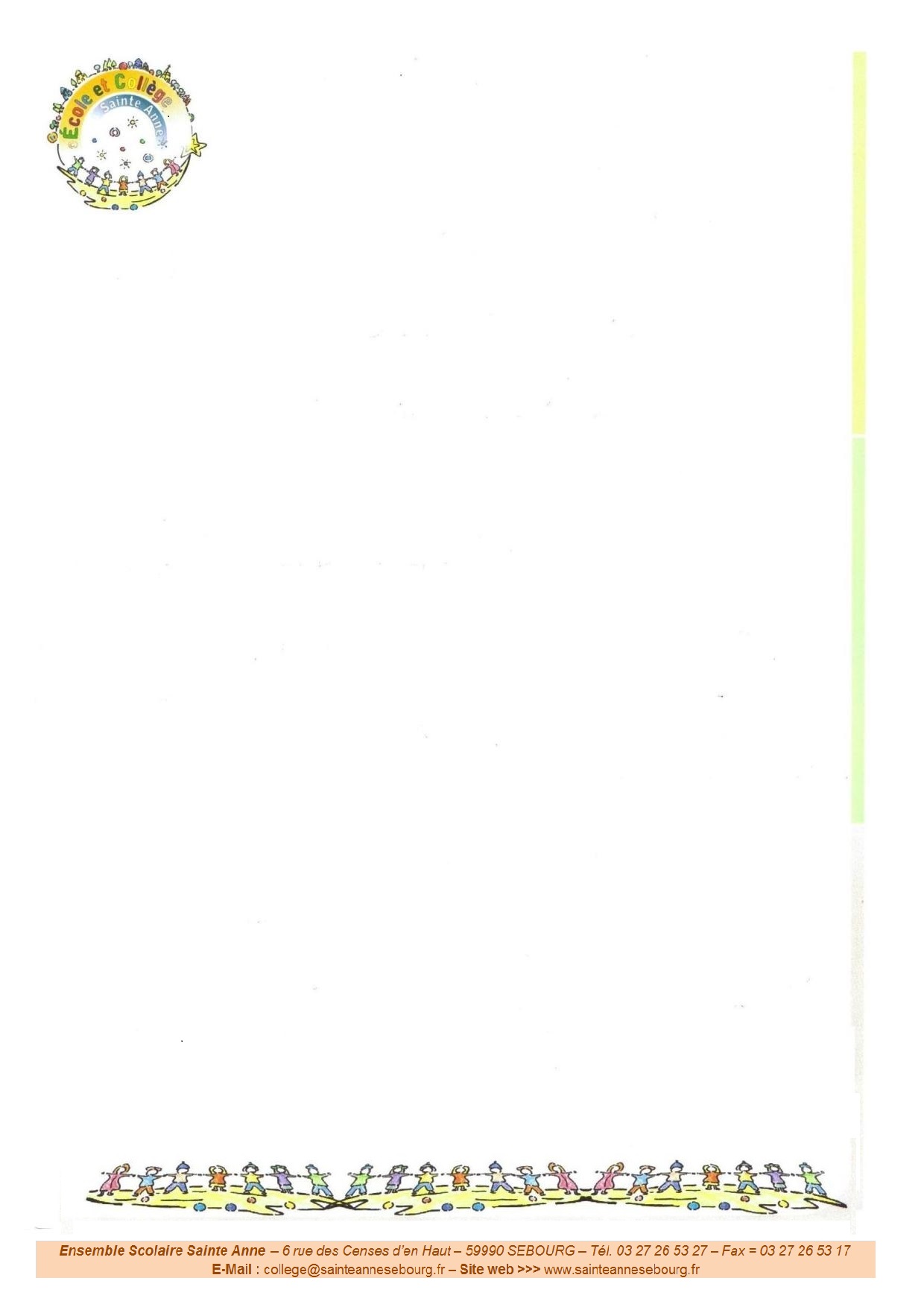 ANNEE SCOLAIRE 2023 - 2024Classe :		 TPS	 PS	 MS		 GS	 CP	 CE1	 CE2	 CM1	 CM2Date de préinscription : |_____|_____|_____|Nom : 	Prénom : 	Date de Naissance : |_____|_____|_____|Nom et Prénoms (ordre état civil) : 	Date de naissance : |____|____|____|	Lieu de naissance : 	Sexe : 	 M	 F	Nationalité :	Adresse où réside l’enfant : 	Régime à la rentrée scolaire : Demi-Pensionnaire (DP) - Repas apporté (RA) - Externe (E)RENSEIGNEMENTS SUR LA SCOLARITEEtablissement d’origine : 	Classe précédente : ………	 Votre enfant a-t-il doublé une classe (si oui, laquelle) : 	RENSEIGNEMENTS DIVERSTraits de caractère / difficultés particulières de l’élève : 	Votre enfant a-t-il déjà bénéficié d’un PPRE ?	 OUI	 NONSi oui, quand et comment ? 		Y-a-t-il eu orthophonie pour l’enfant ?	 OUI	 NONSi oui, à quelle période (CP, CE1…)	Pour quoi (dyslexie ou autre)	Si encore en cours de thérapie : Nom de l’orthophoniste 	Autres renseignements médicaux  (allergies, traitements spécifiques)A-t-il été mis en place, dans ce cadre, un PAI (médical) ?	 OUI	 NONA-t-il été mis en place un PAP avec le médecin scolaire ?	 OUI	 NONSi oui, préciser 		Votre enfant a-t-il une notification MDPH ?	 OUI	 NONSi oui, pour quelle(s) situation(s) de handicap ? 	Nom du Maître référent actuel ? 	Souhaitez-vous que votre enfant se trouve dans la classe d’un camarade ?	 OUI	 NON		Lequel ? 	J’ai déjà une idée de mon futur métier / de mes étudesLe genre d’élève que je suis en classe / à la maisonMATIERESPréféréesMoins aiméesMES ACTIVITES, MES PASSIONSEn club dans une structureA la maison, avec mes amis, en famille…TEMPS LIBRE : ce que je fais pour m’occuperLectureAutres (TV …)Des informations que vous souhaitez nous transmettre, des points qui peuvent retenir notre vigilance ou sur lesquels vous demandez notre attention :LundiMardiJeudiVendrediLES PARENTSLES PARENTSSituation familiale :    	 Célibataire	 Marié	 Séparé	 Divorcé	 Vie maritale	 Remarié	 Veuf	Situation familiale :    	 Célibataire	 Marié	 Séparé	 Divorcé	 Vie maritale	 Remarié	 Veuf	Responsable légal de l’enfant :	 Mr ou Mme	 Madame	MonsieurResponsable légal de l’enfant :	 Mr ou Mme	 Madame	MonsieurParent 1 (Nom – Prénom) Représentant LégalParent 2 (Nom – Prénom) Représentant LégalNom de naissance :___________________________________________Nom de naissance : ___________________________________________	Adresse :N° _______ Rue ________________________________CP/Ville ______________________________________Téléphone domicile ___/___ /___/___/___      LREmail _________________________________________Date de naissance |____|_____|_____|Profession ___________________________________________________________________________________Adresse (si différente) :N° _______ Rue ________________________________CP/Ville ______________________________________Téléphone domicile ___/___ /___/___/___      LREmail _________________________________________Date de naissance |____|_____|_____|Profession  ___________________________________________________________________________________Employeur ________________________________Lieu de travail _____________________________Profession libérale	 OUI	 NONCadre	 OUI	 NONSecteur privé	 OUI	 NONDemandeur d’emploi	Téléphone professionnel 	___/___ /___/___/___Portable personnel  	___/___ /___/___/___Employeur ________________________________Lieu de travail _____________________________Profession libérale	 OUI	 NONCadre	 OUI	 NONSecteur privé	 OUI	 NONDemandeur d’emploi	Téléphone professionnel 	___/___ /___/___/___Portable personnel  	___/___ /___/___/___Cas particulier (tuteur, beaux-parents, aide-maternelle…) :Nom – Prénom ________________________________Préciser ___________________________________Téléphone  	___/___ /___/___/___Les Frères et SœursLes Frères et SœursLes Frères et SœursLes Frères et SœursNom – PrénomDate de naissanceClasseEtablissement fréquenté/Vie active